PLAYER MEDICAL INFORMATION SHEET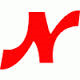 Name: ___________________________ # ______Date of birth: Day      		Month       			Year Canadian Address: Postal Code: Telephone:Cell Phone:E Mail ID:Provincial Health Number: (Optional)Mother’s Name: Business Telephone Number-Mother 				Cell:Father’s Name:Business Telephone Number-Father 				Cell:Person to contact in case of accident or emergency, if parents are not available.Name: 					  Telephone:Relationship to player:Address: Doctor’s Name:		   		   Telephone: Dentist’s Name:				   Telephone: Please circle the appropriate response below:Yes 	No 	Previous history of concussions-Number__ Date of last one: _________________________Yes 	No 	Fainting episodes during exerciseYes	No 	EpilepticYes 	No  	Wears glassesYes 	No 	are lenses shatterproof?Yes 	No 	wears contact lensesYes 	No  	Wears dental applianceYes 	No 	Hearing problemYes 	No  	AsthmaYes 	No 	Trouble breathing during exerciseYes 	No 	Heart ConditionYes 	No   	DiabeticYes 	No 	has had an illness lasting more than a week in the past yearYes 	No  	MedicationYes 	No 	Allergies-________________________________________Yes 	No 	wears a medic alert bracelet or necklace.Yes 	No  	Does your child have any health problem that would interferewith participation on a hockey team?Yes 	No   	Surgery in the last year.Yes 	No  	has been in hospital in the last year.Yes 	No  	has been to a doctor in the last year.Yes 	No  	has had injuries requiring medical attention in the past year.Yes 	No  	presently injured.Please give details below if you answered “Yes” to any of the above items._________________________________________________________________________________________________________________________________________________________________________Family history concerns:Medications: Allergies: Last Tetanus Shot: Any information not covered above: __________________________________________________________________________________________________________________Date of last complete physical examination: Any medical condition or injury problem should be checked by your physician before participating in a hockey program.I understand that it is my responsibility to keep the team management advised of any change in the above information as soon as possible and that in the event no one can be contacted; team management will take this player to hospital/M.D. if deemed necessary.I hereby authorize the physician and nursing staff to undertake examination, investigation and necessary treatment of said player.I also authorize release of information to appropriate people (coach, physician) as deemed necessary.Date: Signature of Player: Send to: Sheldon.adams@sympatico.caCC; darcyfindlay6@hotmail.com 